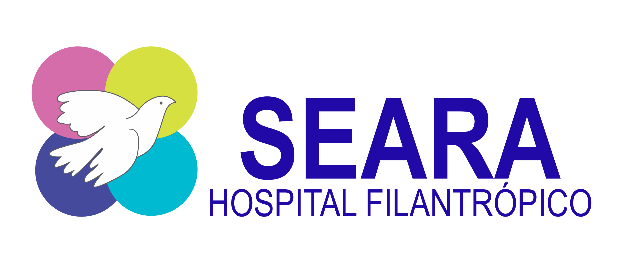 DIRETORIA EXECUTIVAPRESIDENTE:JOSÉ GETULIO THULERVICE -PRESIDENTE:FABIO RODRIGUES THULER1º SECRETÁRIAROSELI ROCHA MENDES JORDÃO2º SECRETÁRIAEugeny Arruda Nelson Ribeiro1º TESOUREIRAMAGALI REGINA PEREIRA2º TESOUREIRA:JOSEFA APARECIDA BERNARDI CORTEZDIRETOR DE PATRIMONIOVINICIUS ALMEIDA FORTCONSELHO FISCAL EFETIVOS:MEMBROS:GLAUCIA BLUMER PAULONSANDRA REGINA TREVISAN PEDROSOAMANDA ELIZA CAMARGOCONSELHO FISCAL SUPLENTEMONICA CAMILA OLIVEIRA DE SOUZACONSELHO DELIBERATIVO EFETIVOS:PRESIDENTE:ALEXSANDRA ZANETTI DE SOUZAVICE PRESIDENTE:SILVIA REGINA DELAZARI FERREIRA1º SECRETARIO SÉRGIO JOSÉ FERREIRA2º SECRETARIAMIREYA TREVISAN PEDROSOCONSELHEIROS – CONSELHO DELIBERATIVO:EVELISE CRISTINE FRIZZARINJOSILDA RAMPAZZOELISABETE ROHWEDDERSUPLENTES DO CONSELHO DELIBETARIVO:SUELI APARECIDA PAROLIN ALVES DOS SANTOSJAIRO PEREIRA ALVES JUNIORLUCIANE FRIZZARIM DOTTI